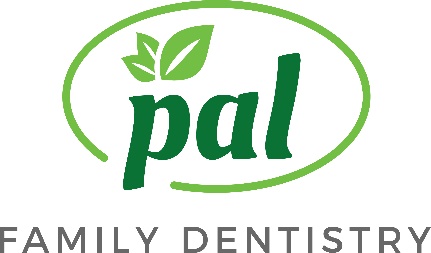 Patient InformationPatient’s Name___________________________Home number______________Cell______________Preferred Name________________________Email address__________________________________Home Address___________________________City_____________State______ZipCode__________Occupation________________________Work Phone______________________________________Physician’s Name_____________________Date of last Physical______________________________Date of Birth______________________ __Male __Female__Single__Married__Divorced__WidowedSSN_________________________________Referred by____________________________________Responsible Party/Insurance InformationPerson responsible for account__________________________ Relationship______________________Date of Birth____________________SSN____________________Occupation_____________________Home Phone______________________________Cell Phone___________________________________Dental Insurance____________________________Subscriber Number___________________________Group Number______________________________ Employer Name_____________________________Dental HistoryWhen did you have your last dental exam?__________________________Was restorative treatment recommended:  Yes____________No________How often do you brush your teeth:_______________________________Do you floss?   Yes____________No_______________________________Do you wear an appliance?  Yes____________No____________________General Health QuestionnaireAre you being treated by a physician at this time?  Yes______No__________Reason__________________Any drug allergies? Yes________No___________List:___________________________________________Do you have or ever had any of the following? (circle all that apply)Heart Disease	Tuberculosis		Radiation Therapy	Kidney DiseaseHeart Murmur	Diabetes	Chemotherapy	Mitral Valve Prolapse	Psychiatric TreatmentAsthma		Epilepsy	Sinusitis		Venereal Disease		Liver DiseasePacemaker	Hepatitis		Glaucoma		High Blood PressureAnemia		GI Ulcer	Hepatitis	Bleeding Problems	Severe PainAIDS		Glaucoma		Arthritis			Rheumatic FeverCancer		Low Blood Pressure	Prosthetic Joints__________________		Other________________________Pal Family Dentistry			11711 Bowman Green Drive		Reston, VA 20190Phone: 703-437-8337	Fax: 703-437-8339   Email:reston@palfamilydentistry.com      www.palfamilydentistry.com	